МЕСТНАЯ АДМИНИСТРАЦИЯМУНИЦИПАЛЬНОГО ОБРАЗОВАНИЯ ГОРОД ПЕТЕРГОФПОСТАНОВЛЕНИЕ«26»  апреля 2018 г.					                                                     № 38 «О внесении изменений в постановление местной администрации муниципального образования город Петергоф от 29.12.2017 г. № 186 «Об утверждении ведомственной целевой программы мероприятий, направленной на решение вопроса местного значения «Организация и проведение досуговых мероприятий для жителей муниципального образования город Петергоф» на 2018 год» (с изменениями от 20.02.2018 г.) В соответствии с Бюджетным кодексом РФ, Положением о бюджетном процессе в муниципальном образовании город Петергоф, Постановлением местной администрации муниципального образования город Петергоф от 26.09.2013 №150 «Об утверждении Положения о Порядке разработки, реализации и оценки эффективности муниципальных программ и о Порядке разработки и реализации ведомственных целевых программ и планов по непрограммным расходам местного бюджета МО г. Петергоф», местная администрация муниципального образования город ПетергофПОСТАНОВЛЯЕТ:Внести изменения в постановление местной администрации муниципального образования город Петергоф от 29.12.2017 г. № 186 «Об утверждении ведомственной целевой программы мероприятий, направленной на решение вопроса местного значения «Организация и проведение досуговых мероприятий для жителей муниципального образования город Петергоф» на 2018 год» (с изменениями от 20.02.2018 г.) (далее – Постановление): приложение к Постановлению изложить в редакции согласно приложению к настоящему Постановлению.Приложения №№ 1, 3-11 к ведомственной целевой программе приложения №1 Постановления оставить без изменений.       3.  Постановление вступает в силу с даты официального опубликования. 4. Контроль за исполнением настоящего Постановления оставляю за собой.Глава местной администрациимуниципального образования город Петергоф            А.В. Шифман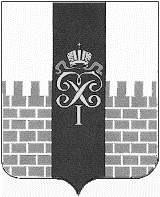 